Домашнее задание от 14.03.24.Для групп В, Г. Баева, Зебряк. “Сольфеджио для 1-2 кл”Весенняя песенка. Читать ритм ритмослогами с хлопками + шагать метр. 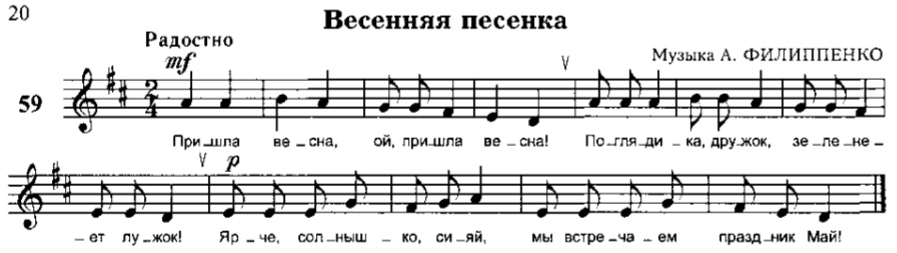 Новое понятие: “Музыкальный размер”. Мы знаем, что сильная доля всегда первая, значит с неё начинается такт. Но сколько всего должно быть долей в такте и когда наступает граница такта? Это определяется в музыкальном размере - две цифры, которые пишуться всегда в начале любого произведения, определяю размер такта. Верхняя цифра - это количество доле (шагов) в такте (включая сильную). Нижняя цифра - это длительность доли (шага).Музыкальный размер - это размер одного такта.Запомните определение и значение каждой цифры. В наших ритмических рисунках размер будет пока только 2/4, соответственно два шага в каждом такте, где шаг равен по длительности четверти. 